	Anmeldung Tagesschule Häuslenen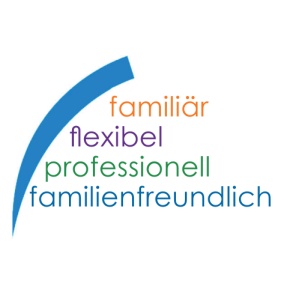 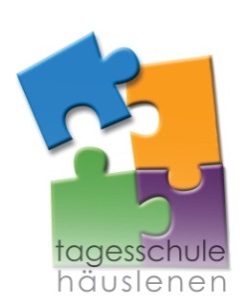 	Eintrittsdatum		Liebe ElternWir freuen uns über Ihr Interesse an der Tagesschule Häuslenen und bitten Sie, diese Anmeldung sorgfältig und vollständig auszufüllen.Grundlage dieser Anmeldung bilden das Reglement der Tagesschule Häuslenen (Verein) vom 1. August 2018 sowie das Tarifblatt, gültig ab 1. August 2016. Mit Ihrer Unterschrift bestätigen Sie, diese gelesen zu haben und mit dem Inhalt einverstanden zu sein.Angaben zu Ihrem KindPersonalien KindName			Vorname		Strasse			PLZ/Ort		Geschlecht		Mädchen		Knabe	Geburtsdatum		Bürgerort			Nationalität		Konfession		Anzahl Geschwister			Jahrgang		Kindergarten/Klasse bei Eintritt		Kindergärtner(in)/Lehrer(in) bisher		Wir melden unser Kind für folgende Betreuungstage und -zeiten in der Tagesschule Häuslenen an  bitte Zeiteinheiten ankreuzen :Der Betreuungsplan gilt abzüglich der Unterrichtszeiten des Kindergartens sowie der Schule. Leichte Abweichungen können nicht ausgeschlossen werden.	Der Betreuungsplan für unser Kind			(Name/Vorname) ist definitiv (ohne die Nachmittagsstunden, welche durch den Stundenplan des Kindergartens oder der Schule abgedeckt werden).	Der Betreuungsplan für unser Kind			(Name/Vorname) ist provisorisch. Nach Bekanntgabe des Kindergarten- oder Schulstundenplans werden wir die Betreuungszeiten definitiv festlegen.Grund der AnmeldungWir sind an einer Betreuung am Mittwochmittag und/oder -nachmittag interessiert:	Ja		NeinBei grosser Nachfrage findet die Tages- und Mittagsbetreuung auch am Mittwoch statt.Die Eltern sind für den Transport zwischen Wohnort der Tagesschulkinder und Tagesschule Häuslenen (bzw. Kindergarten oder Schule) verantwortlich.Unser Kind darf den Schul- oder Heimweg alleine bestreiten:	Ja		NeinAngaben zu den ElternPersönliche Angaben der MutterName			Vorname		Strasse			PLZ/Ort		Nationalität			Konfession		Zivilstand		Beruf		Arbeitgeber		Telefon P			Telefon G		Mobile			E-Mail		Persönliche Angaben des VatersName			Vorname		Strasse			PLZ/Ort		Nationalität			Konfession		Zivilstand		Beruf		Arbeitgeber		Telefon P			Telefon G		Mobile			E-Mail		Inhaber(in) des Sorgerechts:	Beide Elternteile		Mutter		Vater		DrittpersonGegenüber der Tagesschule Häuslenen und für die Unterrichtspflicht verantwortliche Person(en):	Beide Elternteile		Mutter		Vater		DrittpersonFragen/Bemerkungen	Bitte füllen Sie für jedes Kind Seiten 1 und 4 separat aus - besten Dank!Gesundheit/VersicherungenKindName			Vorname		NotfallkontaktName			Vorname		Telefon P			Telefon G		Mobile			E-Mail		Kranken- und Unfallversicherungen für das angemeldete Kind sind Sache der Eltern. Sie haben eine Privathaftpflichtversicherung abzuschliessen.Angaben Krankenkasse, Versicherung, medizinische VersorgungKrankheit		Unfall		Haftpflicht		Kinder-/Hausarzt			Name/Vorname	Adresse/TelefonZahnarzt			Name/Vorname	Adresse/TelefonBesonderheiten des Kindes		Evtl. Allergien		Spezielle Verpflegung		Braucht Ihr Kind regelmässig Medikamente		ja		neinWenn ja, welche?		WICHTIG  Medikamente müssen der Betreuungsperson am ersten Schultag abgegeben werden.Angaben berechtigte DrittpersonName			Vorname		Strasse			PLZ/Ort		Telefon P			Telefon G		Mobile			E-Mail		Wer ist allenfalls nicht berechtigt, Ihr Kind von der Tagesschule Häuslenen abzuholen?RechnungsadresseName			Vorname		Strasse			PLZ/Ort		Wer soll Informationen der Tagesschule per E-Mail erhalten?	Beide Elternteile		Mutter		Vater		DrittpersonBei einem Rücktritt vor Inanspruchnahme des Betreuungsangebots wird eine einmalige Entschädigung von bis zu CHF 100.00 für den Administrativaufwand in Rechnung gestellt.Ein Mitglied des Vorstands der Tagesschule Häuslenen (Verein) und die zuständige Schulleitung von schulenaadorf werden ermächtigt, mit verantwortlichen Drittpersonen sowie der Schulbehörde der Wohngemeinde Kontakt aufzunehmen, um notwendige Abklärungen zu treffen.Wir bestätigen die Richtigkeit der gemachten Angaben und anerkennen das Reglement sowie das aktuelle Tarifblatt der Tagesschule Häuslenen (Verein), welche wir gelesen haben:Ort und Datum		Unterschrift der Eltern		Besten Dank für Ihre Anmeldung. Wir setzen uns gerne demnächst mit Ihnen in Verbindung.Tagesschule Häuslenen, Huzenwilerstrasse 5, 8522 Häuslenen, www.tagesschule-haeuslenen.chSamantha Meile, Geschäftsleitung, Mobile 077 501 48 58, tagesschule@haeuslenen.chZeitMontagDienstagMittwochDonnerstagFreitag07.30 - 08.0008.00 - 11.30UnterrichtUnterrichtUnterrichtUnterrichtUnterricht11.30 - 13.30MittagsbetreuungMittagsbetreuungAngebot nur bei grosser NachfrageMittagsbetreuungMittagsbetreuung13.30 - 18.00Angebot nur bei grosser Nachfrage